“Aprendamos a Reciclar”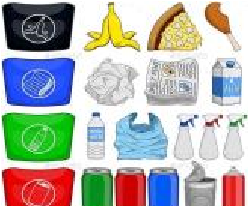 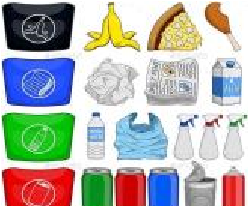 Actividad: Recorta los desechos que se encuentran en la siguiente hoja y pega clasificando en los contenedores que corresponde de acuerdo al color. 
Ámbito educativo: Interacción y Comprensión del EntornoNúcleo de Aprendizaje: Exploración del Entorno NaturalObjetivo de aprendizaje: Conocer diferentes formas de reciclaje para el cuidado del medio ambiente.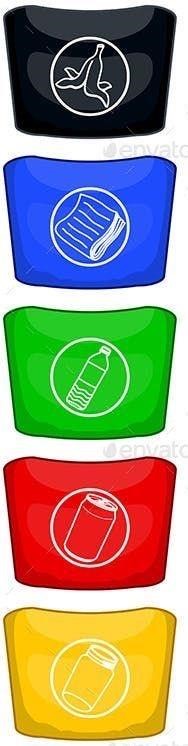 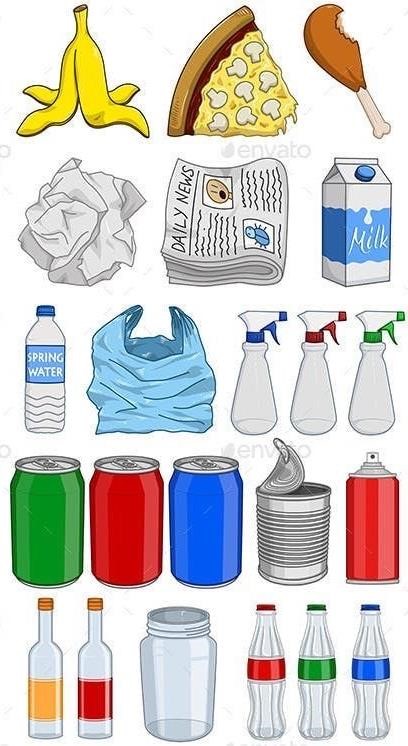 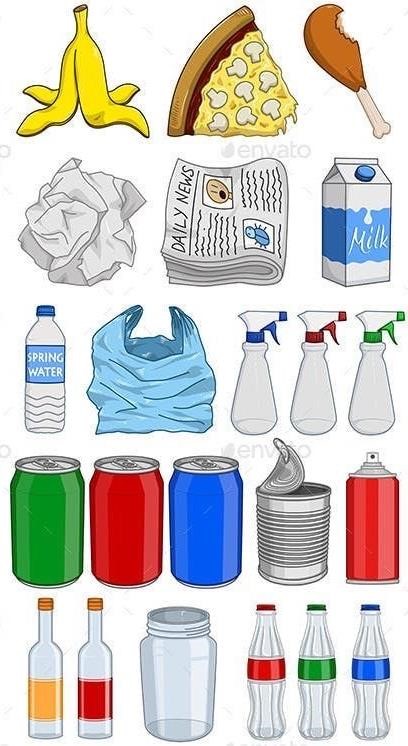 